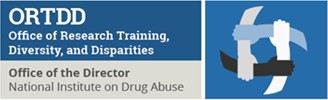 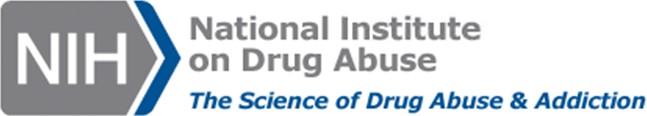 NIDA Diversity Scholars Travel Award ProgramNational Institute on Drug Abuse, Office of Diversity and Health DisparitiesThe National Institute on Drug Abuse (NIDA), Office of Diversity and Health Disparities (ODHD) is accepting applications for the NIDA Diversity Scholars Travel Award Program to help defray the costs of attending national scientific conferences.The NIDA, ODHD will provide travel awards to the following 2022 scientific conferences:The College on Problems of Drug Dependence (CPDD) on June 11th – 15th, 2022 in Minneapolis, MNThe American Psychological Association (APA) on August 4th – 6th, 2022 in Minneapolis, MNThe National Hispanic Science Network International Conference (NHSN) on September 28th – 30th, 2022 in Grand Rapids, MIThe Annual Society for Neuroscience (SfN) Meeting on November 12th – 16th, 2022 in San Diego, CA.The NIDA ODHD anticipates supporting approximately 5-10 awards for each conference in the amount of $1,500 each. Travel awards may be used for the following expenses: round trip travel, lodging, per diem and registration for the meeting. If an awardee chooses to attend the conference virtually (and virtual attendance is an option provided by the scientific society), the NIDA ODHD will provide registration support for the meeting.Eligibility*:Graduate and medical students, post-doctoral students, medical residents, and early-stage investigators (who are not more than 10 years past their doctoral degree) conducting substance use and addiction research are eligible to apply. NDSN scholars, Diversity Supplement scholars, NIDA-supported NRSA fellows, NRSA T32 trainees, NIDA R25 trainees, and other NIDA funded trainees from underrepresented backgrounds are highly encouraged to apply. Applicants may apply for one travel award per year.Application Deadline and Required Submission Information:Full application packetProfessional resume/curriculum vitae, including a list of publications to dateApplications should be emailed to Julie Huffman at Julie.Huffman@nih.gov with the subject line “NIDA Travel Award Application (CONFERENCE NAME HERE).”Deadline to apply for a NIDA Travel Award:2022 CPDD Conference: midnight EST on April 1st, 20222022 APA Conference: midnight EST on May 4th, 20222022 NHSN Conference: midnight EST on June 28th, 20222022 SfN Conference: midnight EST on August 12th, 2022For additional information or questions, please contact Mrs. Julie Huffman at Julie.Huffman@nih.gov or Dr. Albert Avila at aavila@nida.nih.gov.*Priority will be given to those who have submitted a poster or oral presentation for any of the above listed conferences.NIDA ODHD 2022 Travel Award Application	Applicant Information	Applicant Full Name 	First	Last	M.I.Date:	Applicant Phone: 		Applicant Email:	University/Institution Name: 	Mentor’s Name/Institution: 	Current funding source and grant number (ex: individual fellowship, T32, PI’s funds, NIH grant, etc.) if applicable:Are you planning to attend this conference in-person?YES	NO	Are you planning to attend this conference virtually?YES	NOIs this your first time attending this conference?YES	NOIf not, when did you attend?	Did you submit an abstract, poster, and/or presentation for the 2022 meeting?YES	NOIf so, please provide the title of your submission below.Have you ever received a NIDA travel award before?YES	NO	Education (Please attach an academic curriculum vita, including publi	Career stage (circle):	Grad Student / Medical Student / Postdoc / Medical Resident / Early Career Faculty	Date PhD was earned (if applicable): 	Did you attach a resume/curriculum vitae including publications to date?YES  NO	Cover Letter (1-page max, single space,11 pt. font)	Please indicate your eligibility and interest in pursuing substance use and addiction research, and how attending this conference will advance your career goals in research and education.Type your response here.	Research Project Description (1-page max, single space,11 pt. font)	Please include the title, abstract, and research findings of your current research project, if applicable.Type your response here.